Сотрудники ОГИБДД предупреждают: управление автомобилем в состоянии алкогольного опьянения может привести к трагическим последствиям.Проблема нетрезвых водителей является, пожалуй, одной из наиболее острых проблем безопасности дорожного движения. Зачастую ДТП с участием нетрезвых водителей приводят к страшным последствиям с гибелью людей и травматизмом.На территории округа за 11 месяцев текущего года зарегистрировано 6 ДТП по вине нетрезвых водителей. С начала года сотрудниками Госавтоинспекции выявлено 82 водителя, которые управляли транспортным средством в состоянии алкогольного опьянения, из них 16 повторно. В настоящий момент по данным фактам проведена проверка и приняты меры административного воздействия.Госавтоинспекция Усть-Катава напоминает, что в соответствии с административным законодательством за управление транспортным средством в состоянии опьянения водителю грозит штраф в размере 30 тысяч рублей и лишение права управления транспортными средствами на срок от полутора до двух лет. Отказ гражданина от освидетельствования на данное состояние также не является спасением: нарушитель лишается водительского удостоверения и ему грозит серьёзный штраф.Если же нетрезвого водителя задержали во второй раз, либо он повторно отказался от медосвидетельствования, гражданину грозит не административное, а уголовное наказание. Сумма штрафа в этом случае составляет 200-300 тысяч рублей, а также в качестве наказания используются обязательные работы до 480 часов или принудительные работы до 2-х лет. Помимо вышеперечисленных мер пьяному водителю будет грозить лишение свободы на срок до 2-х лет.Госавтоинспекция призывает граждан «Увидел пьяного за рулем - сообщи в ГИБДД». Только совместными усилиями можно повлиять на ситуацию и избежать человеческих жертв. Проявляйте активную гражданскую позицию и в случае обоснованных предположений управления водителем автомобилем в нетрезвом виде, не игнорируйте данный факт, а сообщайте в дежурную часть полиции по телефону 8(35167)2-56-02. 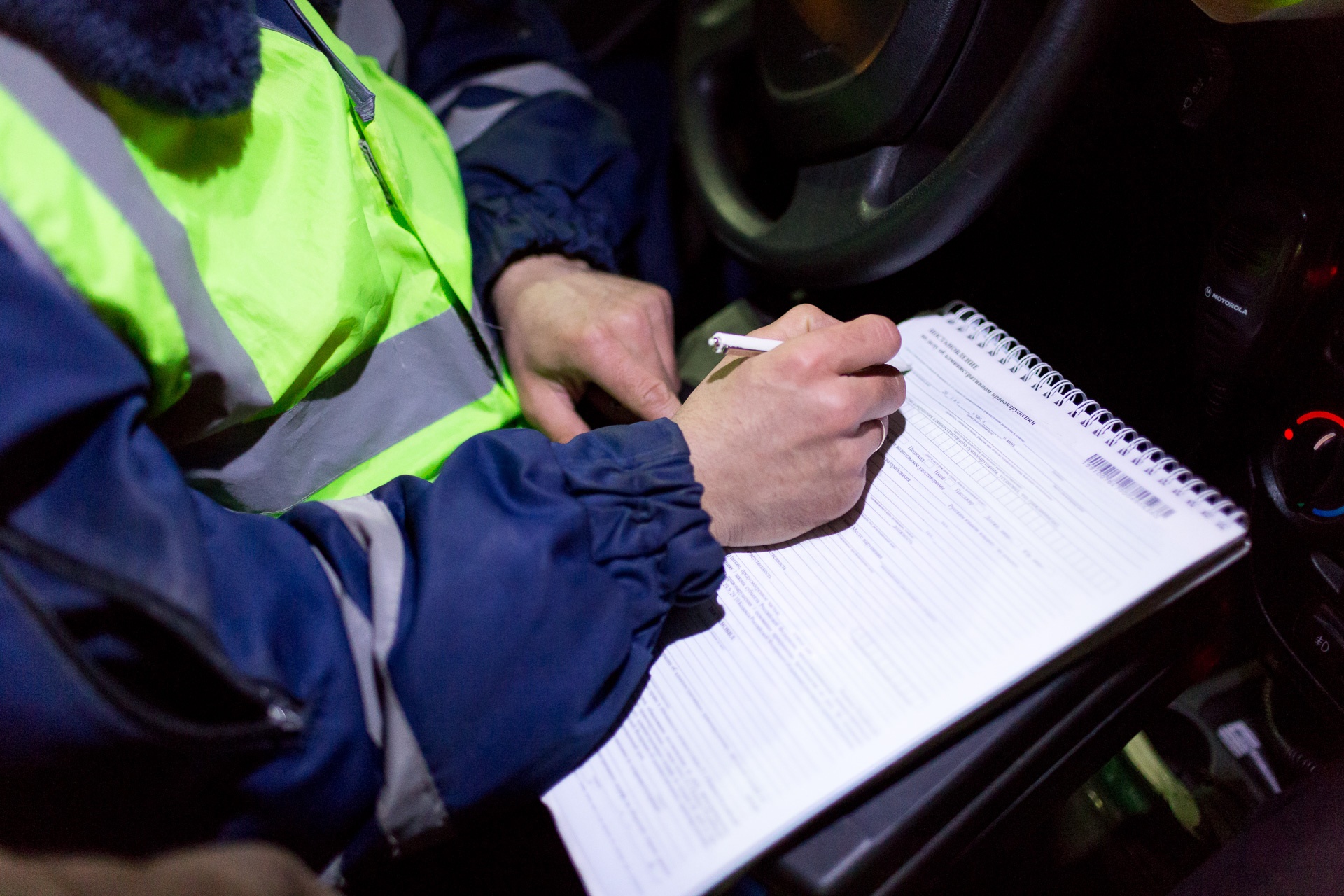 